Smlouva o dílo č.: 650015776	část II. Smluvní ujednáníuzavřená dle §2586 a násl.obč.zák. (zákon č.89/2012 SB.) mezi:Objednatelem:Česká republika, Vězeňská služba České republiky, se sídlem Soudní č. 1672/1a, 140 67 
Praha 4, Středisko hospodářské činnostiZa stát právně jedná na základě pověření generálního ředitele Vězeňské služby České republiky č.j. VS-88535-4/ČJ-2016-800020-SP ze dne 1.9.2016 Vrchní rada plk. Mgr. Jiří Mach, ředitel Věznice Valdice IČ: 00212423DIČ: CZ 00212423,Bankovní spojení: xxxxxxxxxxxxxxxxxxxxxxxxxxxxxxxxxxxčíslo účtu: xxxxxxxxxxxxxxxxxxxxxxxxxxxxxxxxxxxxxxKontaktní adresa:  Provozovna SHČ, Věznice Valdice, Nám. Míru 55, 507 11 Valdicea zhotovitelem:PFT, spol. s r.o.,se sídlem U Javůrkovy louky 567, 506 01 Jičín, Ič:49813587; DIč: CZ49813587; zaps. v obch. rejstříku vedeným u Krajského soudu v Hradci Králové v oddíle C, vložce 5006,zast.jednatelem Helmutem Hilzingerem, č.ú.:xxxxxxxxxxxxxxxxxxxxxxxxnebo xxxxxxxxxxxxxxxxxxxxxxxxxxxx; email: xxxxxxxxxxxxxxxxxxxxxxxI.- Místo plnění:Věznice Valdice
Nám. Míru 5550711 ValdiceII.  Předmět plnění   Smlouvou o dílo se zhotovitel zavazuje provést na svůj náklad a nebezpečí pro objednatele dílo a objednatel se zavazuje dílo převzít a zaplatit cenu. Předmětem této smlouvy o dílo je dodávka výrobků, resp. služeb uvedených ve “Smlouvě o dílo, část I. Technická specifikace”.III. Proces objednávky, doba plnění, provedení a předání díla    1. Smluvní strany se dohodly na předběžný termín dodání od podpisu smlouvy.Přesné datum montáže/dodání bude stanoveno po podpisu smlouvy. Dílo bude dokončeno bez zbytečných odkladů, předáno v co nejkratší době a o předání díla bude vystaven předávací protokol. Předáním díla vzniká pak objednateli povinnost a zhotoviteli právo na zaplacení ceny díla. Případné nedostatky budou uvedeny v předávacím protokolu a zhotovitel je povinnen je posuzovat dle reklamačního řádu a odstranit v nejkratším možném termínu.    2. Smluvní strany se dohodly, že pokud by v průběhu realizace díla došlo k prodlení s plněním z důvodu vyšší moci nebo jinými neočekávanými okolnostmi, které nastaly bez zavinění některé ze stran, dohodnou prodloužení termínu plnění úměrně trvání okolností bránících dodržení původního termínu. Za vyšší moc se v tomto případě považují:   - živelné pohromy(povodeň, požár, blesk, vichřice apod.),   - katastrofy, nezaviněné havárie, válečný stav, občanské nepokoje,   - dopravní situace znemožňující včasné dodání, dopravní nehoda.   3. Není-li v této smlouvě pro určitý případ stanoveno jinak, prodlužuje se dodací lhůta zhotovitele:   - o dobu, po níž je zhotovitel v prodlení v důsledku prodlení objednatele s plněním jeho povinností vyplývajících pro něho z této smlouvy – překážky na straně objenatele,   - o dobu, na níž se objednatel se zhotovitelem dohodli v dodatcích této smlouvy.IV.  Technická specifikace   Nedílnou součástí této smlouvy o dílo je “Část I., Technická specifikace”. Tato specifikace určuje rozměry, typ profilu, způsob otevírání, barevné provedení, výplně oken a dveří, příslušenství, rozsah poskytovaných služeb a cenu jednotlivých pozic.Podpisem této smlouvy objednatel prohlašuje, že byl seznámen s touto technickou specifikací. Pokud není v "části I. Technická specifikace" uvedeno jinak, je pohled na okna zevnitř a jejich křídla jsou dovnitř otevíraná.V.  Cena díla, platba   1. Dohodnutá smluvní cena v “Části I., Technická specifikace” je dohodnuta jako pevná. Změna ceny, zvýšení nebo snížení, je možná pouze na základě dohody obou smluvních stran a musí být provedena písemným dodatkem.   2. Cena díla včetně zákonem stanové výše DPH bude uhrazena na základě konečné faktury po ukončení a předání díla následovně: převodem se splatností 14dní.   3. Zjistí-li zhotovitel po uzavření smlouvy, že cenu určenou odhadem bude třeba překročit, oznámí to objednateli bez zbytečného odkladu s odůvodněním určení nové ceny. Neučiní-li to bez zbytečného odkladu poté, co potřebu zvýšení ceny zjistil, anebo zjistit měl a mohl, nemá právo na zaplacení rozdílu v ceně.   4. Objednatel může od smlouvy odstoupit. Dojde-li k odstoupení od smlouvy ze strany objednatele z jiných důvodů, než uvedených v odst.VIII.2, nevzniká nárok na vrácení zálohy. Poměrnou část původně určené celkové ceny objednatel zhotoviteli zaplatí, má-li z částečného plnění zhotovitele prospěch. Neodstoupí-li objednatel od smlouvy bez zbytečného odkladu po doručení oznámení o vyšší ceně, platí, že se zvýšením ceny souhlasí. V případě požadavku objednatele na dodatečnou montáž elementů(parapety,balkónové či vchodové dveře), které budou realizovány po dokončení díla, bude třeba, aby obě smluvní strany uzavřely novou smlouvu na tyto vícepráce, které budou vyúčtovány samostatnou fakturou.      Dohodnou-li se strany po uzavření smlouvy na omezení rozsahu díla  a neujednají-li důsledky pro výši ceny, zaplatí objednatel cenu upravenou s přihlédnutím k rozdílu v rozsahu nutné činnosti a v účelných nákladech spojených se změněným prováděním díla.   5. Předmět této smlouvy o dílo zůstává v majetku zhotovitele až do uhrazení plné ceny díla objednatelem – viz. odst. VIII.1.VI. Záruka   1. Při sepsání dodatkové smlouvy o placené údržbě možnost záruky až 10let.   2. Záruku 5 let poskytuje zhotovitel na okna a dveře dodané včetně montáže.    3. Záruku 2 roky poskytuje zhotovitel na všechny elementy dodané bez montáže a veškeré příslušenství.   4. Do 12 měsíců jedno seřízení oken a dveří zdarma, dále dle sazby pro 1-2 servis.techniky 600,-Kč/hod. + dopravné a DPH.Záruční doba běží od předání díla objednateli.Záruka na bezproblémové odstranění ochranné fólie z oken je 90 dnů po provedení montáže.VII. Vady díla   1. Pro uplatnění práva z odpovědnosti za vady díla je nezbytné její uplatnění objednatele u zhotovitele nejpozději do konce doby, po kterou zhotovitel odpovídá za vady díla (reklamace díla).   2. Reklamace neuvedená v předávacím protokolu musí být uplatněna písemně. Za písemně podanou reklamaci je pokládána i reklamace podaná faxem nebo v elektronické podobě. Objednatel je povinen v reklamaci vady popsat, případě uvést, jak se projevují.   3. Způsob uplatnění reklamace a podmínky jsou blíže upraveny reklamačním řádem zhotovitele, se kterým je možné se seznámit na stránkách www.pft.cz v elektronické podobě nebo na obchodním oddělení firmy PFT,spol. s r.o. ve formě písemné.   4. O odstranění vad bude sepsán protokol, kterým obě smluvní strany potvrdí odstranění vad.VIII. Smluvní pokuty    1. V případě, že objednatel bude v prodlení s úhradou ceny za dílo, je zhotovitel oprávněn požadovat po objednateli smluvní pokutu ve výši 0,05% z dlužné částky za každý i započatý den prodlení. Dosáhne-li smluvní pokuta vč. úroků 50% dlužné částky a objednatel nereaguje na opakovanou výzvu k uhrazení, je zhotovitel oprávněn již instalovaný předmět plnění demontovat a odvézt. Náklady s tím spojené, zejména dopravné a demontáž dle sazby 100Kč/bm elementu, hradí objednatel. Zhotoviteli musí být v této souvislosti umožněn přístup do objektu. Nárok na vrácení zálohy tímto úkonem nevzniká.    2. V případě, že zhotovitel bude v prodlení s dohodnutým termínem plnění, vyjma bodů odst. III.2. a III.3, je objednatel oprávněn požadovat po zhotoviteli smluvní pokutu ve výši 0,05% z dlužné částky za každý i započatý den dosáhla smluvní pokuta vč. úroků 50%  uhrazené zálohy, může objednatel od smlouvy odstoupit bez dalších nároků zhotovitele na plnění díla. Nárok na zaplacení smluvní pokuty z prodlení tímto krokem nezaniká.IX. Závěrečná ujednání   1. Tuto smlouvu lze měnit nebo zrušit pouze výslovným oboustranně potvrzeným dodatkem, podepsaným oprávněnými zástupci obou stran.   2. Změní-li se po uzavření smlouvy okolnosti do té míry, že plnění dle smlouvy se stane pro některou ze stran obtížnější, nemění to nic na její povinnosti splnit dluh.   3. Dojde-li ke změně okolností tak podstatné, že změna založí v právech a povinnostech stran zvlášť hrubý nepoměr, znevýhodněním jedné z nich, buď neúměrným zvýšením nákladů plnění, a nebo neúměrným snížením hodnoty předmětu plnění, má dotčená strana právo domáhat se vůči druhé straně obnovení jednání o smlouvě, prokáže-li, že změnu nemohla rozumně předpokládat ani ovlivnit a že skutečnost nastala až po uzavření smlouvy, nebo se dotčené straně stala až po uzavření smlouvy známou. Uplatnění tohoto práva neopravňuje dotčenou stranu, aby odložila plnění. Nedohodnou-li se strany v přiměřené lhůtě, může soud k návrhu kterékoliv z nich rozhodnout, že závazek ze smlouvy změní obnovením rovnováhy práv a povinností stran, a nebo že jej zruší ke dni a za podmínek určených v rozhodnutí.   4. Na základě shodné vůle obou smluvních stran není objednatel oprávněn postoupit jakoukoliv pohledávku, včetně event. příslušenství na třetí osobu. Rovněž započtení pohledávky vůči zhotoviteli není přípustné.   5. Zákon č.235/2004 Sb. umožňuje v případě namontování otvorových výplní do objektu určeného k bydlení s plochou do 350m2, resp. bytových jednotek do 120m2, uplatnit sníženou sazbu DPH. Objednatel pro přiznání snížené sazby DPH podpisem smlouvy o dílo čestně prohlašuje splnění těchto podmínek.   6. Norma ČSN EN 74 6077 “Požadavky na zabudování” požaduje parotěsné napojení připojovací spáry na obvodový plášť. Pokud není tato služba výslovně sjednána samostatnou pozicí v  “části I. technická specifikace”, souhlasí objednatel s montáží bez parotěsného napojení.   7. Pokud nebylo v této smlouvě ujednáno jinak, řídí se právní poměry z ní vyplývající a vznikající občanským zákoníkem v platném znění.   8. Tato smlouva o dílo č. 650015776 nabývá účinnosti a platnosti dnem podpisu obou smluvních stran.V Jičíně dne: 26. března 2019Za objednatele:                                                                                       Za zhotovitele:                                                                                                                                               Jan KlicperaVrchní rada                                                                                              Vedoucí obchodního oddělení 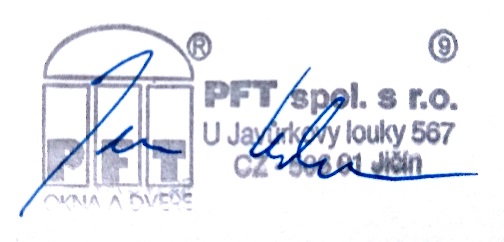 plk. Mgr. Jiří Mach                                           ředitel Věznice Valdice                                                                                                                                                          tel.: xxxxxxxxxxxxxxxxxxxxxx                                                                                                                   mob.: xxxxxxxxxxxxxxxxxxxx                                                                                                                               xxxxxxxxxxxxxxxxxxxx	  e-mail: xxxxxxxxxxxxxxxxxxx	